Sukienki - zmysłowy symbol kobiecościSukienki są wszechstronną częścią garderoby, zakładaną przez kobiety na różnego rodzaju uroczyste okazje i przyjęcia, a także na co dzień. Są one również bardzo praktyczne, ponieważ nie wymagają dobierania dołu i góry stroju, a przy tym wszystkim są pięknym i zmysłowym symbolem kobiecości. Dlatego właśnie nie może ich zabraknąć w garderobie żadnej z Pań!Sukienki, które przeszły do historiiJedną z najpopularniejszych sukienek, która została zaprojektowana wiele lat temu i od tamtej pory nigdy nie wyszła z mody jest mała czarna. Była ona swojego rodzaju rewolucją rozpoczętą przez Coco Chanel, która sprawiła, że kobiety zaczęły rezygnować z krępujących ruchy gorsetów i postawiły na luźny, wygodny fason. Kolejnym modelem, który przeszedł do historii była tzw. szmizjerka - inspirowana męską koszulą, przewiązana w pasie sukienka z kołnierzem i długimi rękawami. Jednak prawdziwa rewolucja przyszła w latach 60, wraz z zaprojektowaniem przez Mary Quant pierwszej sukienki mini, która do tej pory króluje w kobiecych stylizacjach na całym świecie.Sukienki obecnieDziś można spotkać niezliczone ilości fasonów sukienek, które zmieniają się głównie w zależności od mody w danym sezonie. Wśród nich każda kobieta może bez problemu znaleźć model odpowiednio dopasowany do swojej figury, w którym poczuje się atrakcyjnie i zmysłowo. Nic bowiem nie podkreśla w tak zadowalający sposób kobiecego uroku.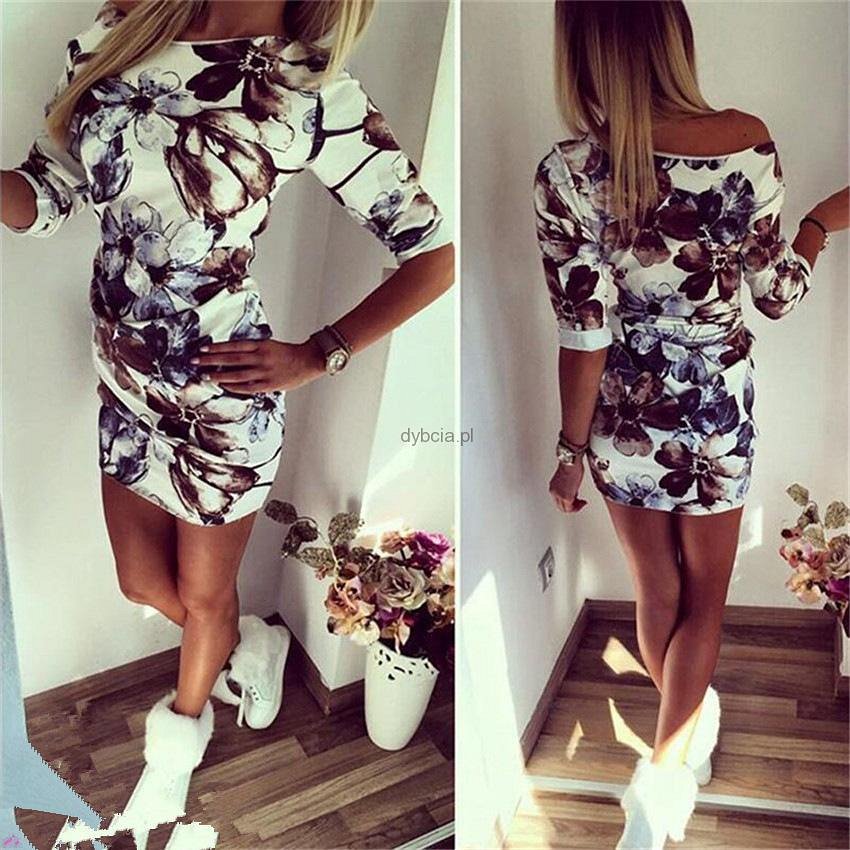 Jeżeli szukasz idealnej sukienki w atrakcyjnej cenie odwiedź nasz sklep internetowy i wybierz dopasowany do swoich potrzeb model! Zapraszamy!